Mr. Piro’s 7th Grade ELL (Entering)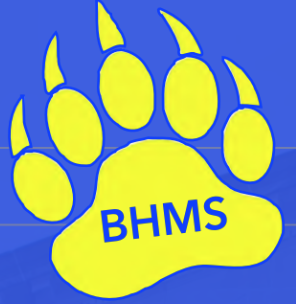     Week of 10/07-10/11PLEASE NOTE:  Class activities are subject to change and revision.Weekly Class TopicsWeekly Class TopicsWeekly Class TopicsWeekly Class TopicsWeekly Class TopicsThis week will read the dialogue, with the alphabet, “What Classes do you Have?” We will practice pronunciation after listening to recorded audio. Students will learn to read schedules.  Additionally we will read “Shopping Day”, about a penguin that goes to market to buy fish for his family. Students will read orally and answer written questions. This week will read the dialogue, with the alphabet, “What Classes do you Have?” We will practice pronunciation after listening to recorded audio. Students will learn to read schedules.  Additionally we will read “Shopping Day”, about a penguin that goes to market to buy fish for his family. Students will read orally and answer written questions. This week will read the dialogue, with the alphabet, “What Classes do you Have?” We will practice pronunciation after listening to recorded audio. Students will learn to read schedules.  Additionally we will read “Shopping Day”, about a penguin that goes to market to buy fish for his family. Students will read orally and answer written questions. This week will read the dialogue, with the alphabet, “What Classes do you Have?” We will practice pronunciation after listening to recorded audio. Students will learn to read schedules.  Additionally we will read “Shopping Day”, about a penguin that goes to market to buy fish for his family. Students will read orally and answer written questions. This week will read the dialogue, with the alphabet, “What Classes do you Have?” We will practice pronunciation after listening to recorded audio. Students will learn to read schedules.  Additionally we will read “Shopping Day”, about a penguin that goes to market to buy fish for his family. Students will read orally and answer written questions. Homework:Homework:Homework:Homework:Homework:Worksheet: Page 19 “What Classes do you Have?” Worksheet:Page 20 present Tense of have “affirmative”Worksheet: Page 21 have: “negative” statementsWorksheet: Page 22 short vowel soundsNO HW